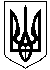 СМОЛІНСЬКА СЕЛИЩНА РАДАНОВОУКРАЇНСЬКОГО РАЙОНУ КІРОВОГРАДСЬКОЇ ОБЛАСТІВИКОНАВЧИЙ КОМІТЕТРІШЕННЯ24 червня 2021 року							№ 94Про затвердження норм споживаннякомунальних послуг для мешканцівгуртожитку №1 по вул. Казакова 10Відповідно до ст.28, 35 Закону України «Про місцеве самоврядування в Україні», виконавчий комітет селищної ради, Закону України «Про житлово-комунальні послуги»,В И Р І Ш И В:Затвердити норми споживання комунальних послуг для мешканців гуртожитку по вул.№1 Казакова 10, а саме:Водопостачання 4,2м3/міс на 1 особу. Ціна за м3 – 20,04 грн без ПДВ; 24,048 грн. з ПДВ.Водовідведення 4,2м3/міс на 1 особу. Ціна за м3 – 17,04 грн без ПДВ; 20,448 грн. з ПДВ.Електропостачання 130кВт/г з особи і додатково 30 кВт/г на іншого члена сім’ї. Ціна за кВт 1,40грн.без ПДВ; 1,68 грн. з ПДВ.Поводження з побутовими відходами 19.49 грн. без ПДВ з одного члена сім’ї; 23,388 грн. з ПДВ. Тарифи ввести в дію з 25 червня 2021 року.Селищний голова 								Микола МАЗУРА 